  ТРЕНИНГ ДЛЯ ПОДРОСТКОВ«СТУПЕНЬКИ К ВЕРШИНЕ «Я»»для учащихся 7-8 классов.«Тот, кто думает, что может обойтисьБез других, сильно ошибается; но тот,Кто думает, что другие не могут обойтисьБез него, ошибается ещё больше»                                                                                                                 Ф.ЛарошфукоЦель:создать условия для личностного роста подростка и формирование егопозитивной «Я концепции».Задачи:   1. Учить детей выражать свою точку зрения и уметь  выслушивать мнения     других;            2. Учить детей находить главное, делать выводы, анализировать ситуации;3. способствовать процессу самовоспитания, саморазвития учащихся.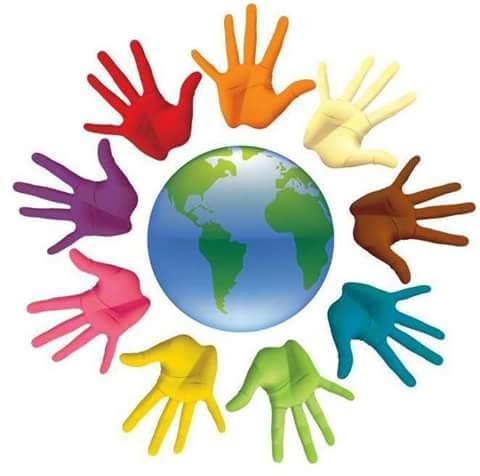 